   Independent Insurance Agents & Brokers Association of Los Angeles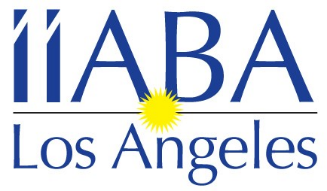 January 2022The Insurance Brokers and Agents of Los Angeles would like to invite you to join our local association as an Agency member.  Being an Agency Member of the leading trade association of independent agents and insurance brokers in California exposes you to California’s top insurance broker and agent firms. Don’t miss your opportunity to network with IIABA-LA’s growing membership. Through IIABA-LA membership you can also become a board member.  We have monthly board meetings and several events throughout the year. Agency Member benefits for 2022 to include:Please provide the employees names to be included in the Los Angeles Mailing list.  Please also include any other employees you would like included in our emails regarding upcoming events, etc.Access to the Los Angeles membership directory.Company name & contact information on the IIABA-LA website.The opportunity to network with IIABA-LA Members.Member pricing to all IIABA-LA events and exclusive Sponsorship opportunities.See attached application for 2022 Los Angeles Agency MembershipFor more information, please visit www.iiaba-la.com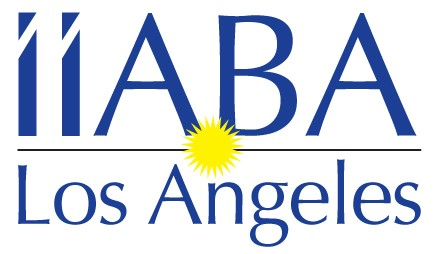 Independent Insurance Agents & Brokers Associationof Los Angeles1171 S. Robertson Blvd.  #411   Los Angeles, CA 90035Tel: (310) 562-5254Email: jennifer@iiaba-la.com2022 Agency Membership Application 2022 IIABA-LA Calendar of events& Sponsorship OpportunitiesSponsoring these events helps us make them more affordable for our members,and gives your company great exposure at the same time.January                             12th Board meeting                                           26th – Installation luncheon – Hotel AngelenoFebruary                            9th – Board meeting March                                9th – Board meetingApril                                   13th – Board meeting May                                   11th – Board meetingJune                                   8th  – Board meeting July                                    13th – Board meetingAugust                               10th – Board meeting September                        14th – Board meeting 			       TBD – I-Day 2022                                           Late month or Early October – Principal’s dinnerOctober                             12th – 1st Budgeting Board meeting (location/time TBD )November                         9th – 2nd Budgeting Board meeting / Board Appreciation Happy			       Hour @ Public School 310 December                         2nd   – Magic Castle Luncheon      14th – Board meeting***These event dates and information are subject to change***If you are interested in sponsoring any of these events please call Jennifer Schreterat (310) 562-5254 or jennifer@iiaba-la.com